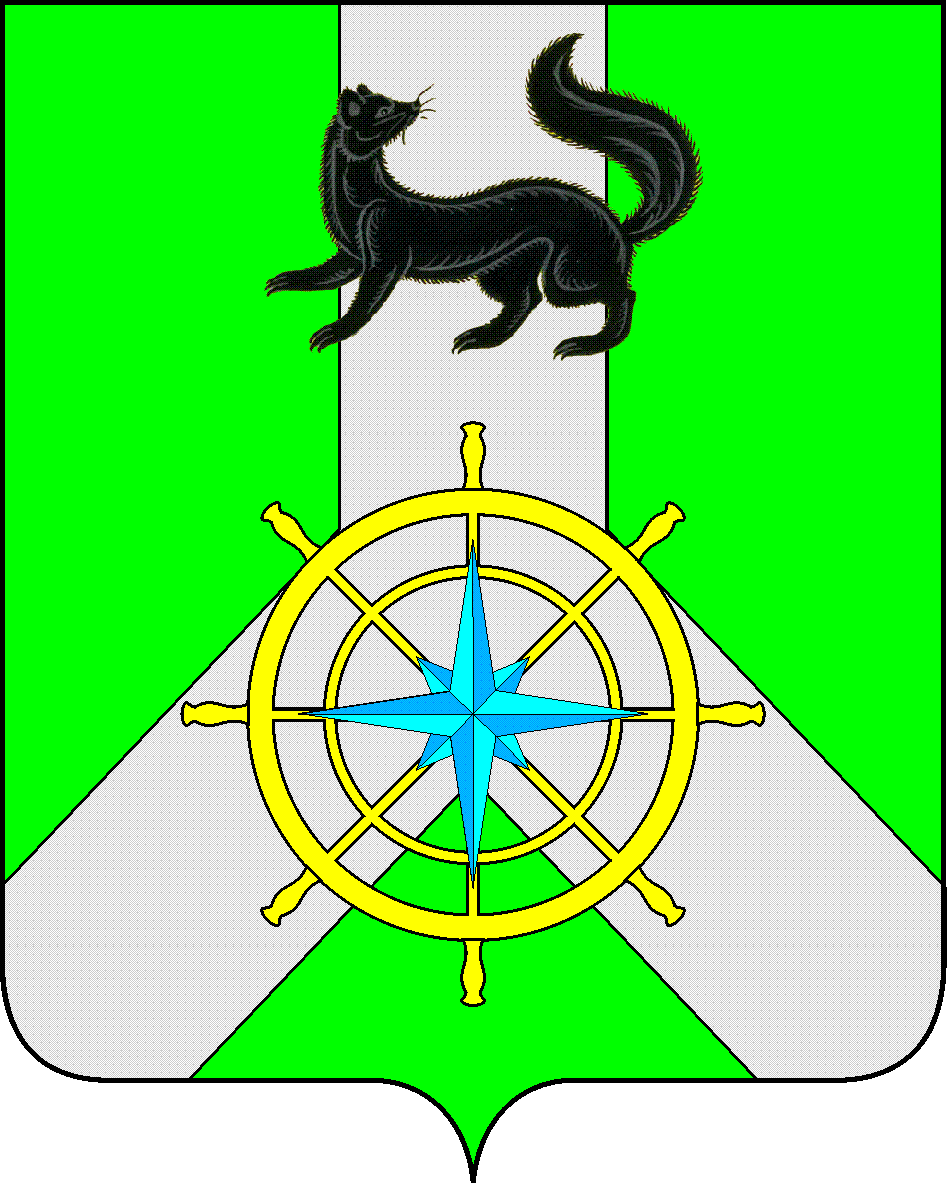 Р О С С И Й С К А Я   Ф Е Д Е Р А Ц И ЯИ Р К У Т С К А Я   О Б Л А С Т ЬК И Р Е Н С К И Й   М У Н И Ц И П А Л Ь Н Ы Й   Р А Й О НА Д М И Н И С Т Р А Ц И Я П О С Т А Н О В Л Е Н И ЕВ целях осуществления деятельности администрации Киренского района и корректировке объемов финансирования на текущий финансовый год и на плановый период до 2017 года, в соответствии с п. 2 ст. 179 Бюджетного кодекса РФ, постановлением администрации Киренского муниципального района от 04.09.2013 г. № 690 «Об утверждении Положения о порядке принятия решений о разработке, реализации и оценке эффективности  муниципальных программ Киренского района» с изменениями согласно постановлений № 206 от 06.03.2014 г., № 996 от 19.09.2014 г.ПОСТАНОВЛЯЮ:	1. Внести в Подпрограмму 1 "Обеспечение деятельности мэра Киренского муниципального района" муниципальной программы «Совершенствование механизмов управления экономическим развитием на 2015-2017 гг.»  следующие изменения:«Паспорт подпрограммы» изложить в новой редакции (приложение 1).В разделе 4 «Ресурсное обеспечение муниципальной программы» слова «на реализацию подпрограммы потребуется – 7525,9 тыс. рублей, в том числе:                                  по годам реализации: 2015 г. – 2429,3 тыс. рублей2016 г. – 2548,3 тыс. рублей   2017 г. – 2548,3 тыс. рублей    за счёт средств местного бюджета – 7525,9 тыс. рублей, в том числе:                                  2015 г. – 2429,3 тыс. рублей2016 г. – 2548,3 тыс. рублей   2017 г. – 2548,3 тыс. рублей   заменить словами «на реализацию подпрограммы потребуется  - 8248,5 тыс. рублей, в том числе:                                  по годам реализации: 2015 г. – 2749,5 тыс. рублей2016 г. – 2749,5 тыс. рублей   2017 г. – 2749,5 тыс. рублей   Приложения № 3,4 к подпрограмме 1 изложить в новой редакции (приложения 2,3).2. Внести в Подпрограмму 2 "Обеспечение деятельности администрации Киренского муниципального района" муниципальной программы «Совершенствование механизмов управления экономическим развитием на 2015-2017 гг.»  следующие изменения:3)«Паспорт подпрограммы» изложить в новой редакции (приложение 4). В разделе 3 «Меры муниципального регулирования, направленные на достижение цели и задач подпрограммы» заменить в п.8 слова «Осуществление полномочий в области охраны труда. -  Закон Иркутской области от 24 июля . N 63-ОЗ "О наделении органов местного самоуправления отдельными областными государственными полномочиями в области охраны труда"Постановление администрации Иркутской области от 31 июля . N 214-ПА "О порядке расходования субвенций, предоставляемых местным бюджетам из областного бюджета на осуществление областных государственных полномочий в области охраны труда"» на слова «Осуществления областного государственного полномочия по определению перечня должностных лиц органов местного самоуправления, уполномоченных составлять протоколы об административных правонарушениях, предусмотренных отдельными законами Иркутской области об административной ответственности.  Постановление от 29 декабря 2014 г. N 693-пп о порядке расходования субвенций предоставляемых местным бюджетам из областного бюджета на осуществления областного государственного полномочия по определению перечня должностных лиц органов местного самоуправления, уполномоченных составлять протоколы об административных правонарушениях, предусмотренных отдельными законами Иркутской области об административной ответственности» В разделе 4 «Ресурсное обеспечение муниципальной программы» » слова «на реализацию подпрограммы потребуется - 266078,1 тыс. рублей, в том числе:                                  за счет средств  федерального  бюджета  - 7,7 тыс. рублей;                            за  счет  средств  областного бюджета  - 44634,9  тыс. рублей.   за счёт средств местного бюджета – 221435,5  тыс. рублей                                            Объем финансирования по годам составляет:             за счет средств  федерального бюджета:                                                 2015 год - 0 тыс. рублей;                      2016 год – 7,7 тыс. рублей;      2017 год - 0 тыс. рублей;                      за счет средств областного бюджета:                     2015 год – 14878,3 тыс. рублей;                      2016 год – 14878,3 тыс. рублей;2017 год – 14878,3 тыс. рублей;За счёт средств местного бюджета:2015 год – 71476,9 тыс. рублей;2016 год – 74979,3 тыс. рублей;2017 год – 74979,3 тыс. рублей;заменить словами «на реализацию подпрограммы потребуется  - 157994,5 тыс. рублей, в том числе:                                  за счет средств  федерального  бюджета  - 7,3 тыс. рублей;                            за  счет  средств  областного бюджета  - 23703,9  тыс. рублей.   за счёт средств местного бюджета – 134284,3  тыс. рублей                                            Объем финансирования по годам составляет:             за счет средств  федерального бюджета:                                                 2015 год - 0 тыс. рублей;                      2016 год – 7,3 тыс. рублей;      2017 год - 0 тыс. рублей;                      за счет средств областного бюджета:                     2015 год – 7979,0 тыс. рублей;                      2016 год – 7865,0 тыс. рублей;2017 год – 7858,9 тыс. рублей;за счёт средств местного бюджета:2015 год – 44683,4 тыс. рублей;2016 год – 44797,4 тыс. рублей;2017 год – 44803,5 тыс. рублей;4) Приложения № 3,4 к подпрограмме 2 изложить в новой редакции (приложения 5,6).2. Контроль за исполнением настоящего Постановления возлагаю на себя.3. Настоящее постановление опубликовать в газете «Ленские зори» и Бюллетене «Киренский районный Вестник». Приложение к постановлению разместить в Бюллетене «Киренский районный Вестник» и на официальном сайте администрации Киренского муниципального района.  6. Настоящее постановление вступает в силу с момента опубликования.Глава администрации района					К.В.СвистелинИсполнительГлавный бухгалтер                                                                                              О.Б. КаськоваСогласованоПервый заместитель мэра по экономике и финансам                                        Е.А. ЧудиноваЗав.отделом по анализу и прогнозированию соц.-экономическому развитию, торговле и бытовому обслуживанию						          С.А. КилячковаПравовой отдел		от 24 февраля 2015 г.№ 165г. КиренскО внесении изменений в муниципальную программу «Совершенствование механизмов управления экономическим развитием на 2015-2017 гг.» 